Unit 2 Review Packet- AP Human GeographyMatching- Population Statistics____ Crude Birth Rate (CBR)____ Crude Death Rate (CDR)____ Natural Increase Rate (NIR)____ Doubling Time____ Total Fertility Rate (TFR)____ Infant Mortality Rate (IMR)____ Life Expectancy____ Dependency Ratio____ Sex RatioThe number of years needed to double a population assuming a constant rate of natural increase.Total number of live births in a year for every 1,000 people alive in the society.Measure the number of births in a society.Number of males per hundred females in the population.Measures the average number of years a newborn infant can expect to live at current mortality rates.Total number of deaths in a year for every 1,000 people alive in a society.Percentage by which a population grows in a year. Subtract CDR from CBR after converting the number to percentages.Annual number of deaths of infants under one year of age, compared with total live births.Number of people who are too young or too old to work, compared to the number of people in productive years.Which of the above population statistics would be higher in an LDC?____________________________________________________________________________________________________________________________________________________________________________________________Which of the above population statistics would be higher in an MDC? ______________________________________________________________________________________________MAKE SURE YOU UNDERSTAND WHY!!Fill in the blank- What type of density are each of these?_____________________ Density is the number of people supported by a unit area of arable land._____________________ Density is the total number of people divided by total land area._____________________ Density is the ratio of the number of farmers to the amount of arable land.Population Policies- Fill in the Blank_______________________- Population policies where a government tries to reduce fertility.Example of a country? ____________________________________________________Example of a method? ____________________________________________________________________________- Population policies where a government tries to increase fertilityExample of a country? ____________________________________________________Example of a method? _____________________________________________________Demographic TransitionWhat does the Demographic Transition show us?Explain the level of the CBR, CDR, and NIR in each of the stages.At which stage is the NIR the highest? Why?At which stage is the NIR the lowest? Why?Population PyramidsWhat two demographics about the population do the population pyramids show us?Describe what a population pyramid in stage 2 would look like. What is an example of a country in that stage currently?Describe what a population pyramid in stage 4 would look like. What is an example of a country in that stage currently?Fill-in-the-blank- Directions: Write in the most likely stage that each of the following population pyramids represents.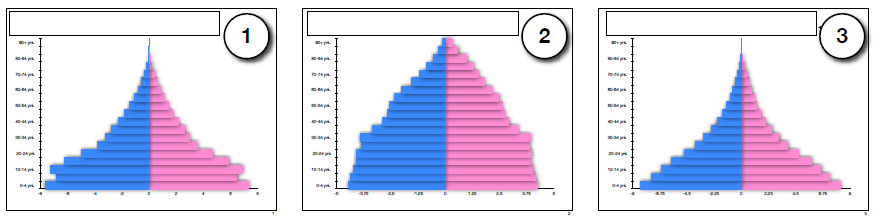 Thomas MalthusThomas Malthus said that ___________________ increased exponentially and _______________________ increased arithmetically.What is one reason that people agree with him?What is one reason that people disagree with him?Epidemiologic TransitionDescribe what kills people in each stage of the epidemiologic transition.Migration TransitionDescribe what kind of migration is most likely happening in each stage of the demographic transition modelRavenstein Migration LawsName 2 of Ravenstein’s Migration Laws__________________________________________________________________________________________________________________________________________________________________________Migration Terms- Matching_____ Migration_____ Emigration_____ Immigration_____ Net Migration_____ Pull Factor_____ Push Factor_____ Guest Workers_____ Transnational Migration_____ Voluntary Migration_____ Forced Migration_____ Internally Displaced Persons_____ Internal Migration_____ Interregional Migration_____ Intraregional Migration_____ Intervening Obstacles_____ Refugees_____ Asylum Seekers_____ Step Migration_____ Chain Migration_____ Quota_____ TranshumanceInduces people to move out of a present location.A permanent move to a new locationPermanent movement from one country to another.Environmental or cultural feature that hinders migrationMovement within one regionPermanent movement within the same countryMigrant has been compelled to move by cultural factors.Migration from a locationMax limits on number of people that could immigrate to US from each country in a year period.Migration of people to a specific location because relatives or members of nationality previously migrated there.People who have been forced to migrate from their homes and cannot return for fear of persecution.Migrant has chosen to move for economic improvement.Difference between the number of immigrants and emigrants.Movement from one region of a country to another.Induces people to move into a new location.Migration to a location.The seasonal migration of livestock between mountains and lowland pastures.Migration is gradual and occurs in steps (especially for international migration) and often is from rural to urbanPrograms that allow foreign workers to temporarily reside in a country for a particular job or project (construction, agriculture)A person who has moved across international borders in search of protection and filed a claim for asylum with the host country’s governmentA person who is forcibly uprooted within their country but has not crossed an international borderLDCs vs. MDCsDirections: Rank the following regions from least developed (1) to most developed (10)  (There are some that could be argued)1._______ Latin America2. _______ North America3. _______ Sub-Saharan Africa4. _______ MENA (Middle East and North Africa)5. _______ East Asia6. _______ Western Europe7. _______ Southeast Asia8. _______ South Asia9. _______ Oceania10. ______ Eastern Europe and Central AsiaMultiple ChoiceGeographers might characterize as overpopulated a country wherethere are too many people according to a standard economic measure of poverty.the population numbers less than one million, but there is concern that the country's natural resources are adequate for only half that number.the population numbers more than 100 million and there is concern about the finite limits of natural resources, although the resources available in the country seem adequate to that population.the population numbers more than one million, and there is an average distribution of population to resources.All of these answer choices are correct. Given patterns of development and where people live within specific regions, we might expect to find a lower proportion of farmers living in which of these areas?East AsiaSouth AsiaSoutheast AsiaSoutheastern EuropeSub-Saharan AfricaRapidly declining crude death rates are found in which stage of the demographic transition?Stage 1Stage 2Stage 3Stage 4Stage 5If your ancestors migrated to the United States during the 1840s and 1850s, barring any other evidence, you might strongly suspect that they originated inNorway or England.Ireland or Germany.Italy or Poland.Spain or Portugal.Russia or Bulgaria.Leading approaches to reducing birth rates emphasize the long-term benefits ofteaching people to become more active consumers.school programs that ignore contraceptive techniques and teach "abstinence only."improving men's educational attainment in conjunction with small loans to businesses owned by men in small communities.improving local economic conditions in conjunction with improving women's educational attainment.information about sexually transmitted diseases.We can calculate that a country would raise, or increase, its physiological density byincreasing the amount of agricultural land.limiting the number of farmers.increasing the areas of its urban centers.increasing the size of its population.limiting the number of farm animals.From the discussions of demographic changes within the United States we can deduce that the largest level of interregional migration in the United States was caused by thearrival of Europeans and their wars with Native Americans beginning in the 1600s.unauthorized immigration from Latin America, especially in the 1900s.immigration of Asians beginning in the early twentieth century, despite the Chinese Exclusion Acts.opening up of the western territories to settlement.industrial development in the northeast, particularly at the outset of the Industrial Revolution.Country X has a crude birth rate of 40 and a crude death rate of 15. In what stage of the demographic transition is this country?Stage 1Stage 2Stage 3Stage 4Stage 5According to the United Nations High Commission for Refugees (UNHCR) in 2010, the largest number of refugees were forced to migrate from ________, which have seen a great deal of armed conflict in recent years.Vietnam and IndonesiaAfghanistan and IraqSudan, South Africa, and ColombiaMexico and ColombiaEthiopia, Nicaragua, and SomaliaAccording to the Epidemiological Transition Model, when do vaccines and improved sanitation cause the death rate to decrease?Stage 1Stage 2Stage 3Stage 4Stage 5Which is the most common negative impact of emigration on the country of origin?An increase in unemployment ratesA decline in the crowded conditions of urban areasLoss of farmers resulting in smaller food supplyLoss of working age population to another countryAn increase in the number of abandoned and homeless childrenWhich of the following countries is at stage two of the demographic transition model?San MarinoNigeriaDenmarkRussiaFinlandA rectangle-shaped population pyramid indicates a country that isGrowing slowly or not at allGrowing rapidlyExperiencing high immigration ratesComposed mainly of the older age classesHighly dependent on the economically productive generationsWhich of the following countries would you expect to have the densest population?ChinaPeruMexicoBelgiumColombiaMost migrants to the United States during the peak of the late nineteenth century came from which parts of Europe?Centralsouth and easteast and westnorth and westnorth and eastOver the past century, the population of the world has beenGrowing even though the fertility rate is decreasingGrowing even though life expectancy if decreasingGrowing because the fertility rate is increasingDeclining because life expectancy is decreasingDeclining even though the fertility rate is increasingWhich of the following countries is most likely to be showing the lowest natural increase rate?AfghanistanLiechtensteinUnited StatesJapanChileThe population of developed countries can be described as havingHigher fertility rates than undeveloped countriesHigher crude death rates than undeveloped countriesHigher crude birth rates than undeveloped countriesLower natural increase than undeveloped countriesLower life expectancy rates than undeveloped countriesAll of the following are examples of forced migration EXCEPTThe Trail of Tears in the early 19th centuryThe Atlantic slave tradeThe California gold rush in the mid-19th centuryThe Irish Potato Famine from 1846-1850The Japanese internment camps during WWIIRelatively few people live at ________, but there are significant exceptions, especially in Latin America.low elevationsSea-levelhigh elevationsnear coastlinesthe polesStageStage 1Stage 2Stage 3Stage 4Stage 5CBRCDRNIRStage 1 and 2Stage 3 and 4Stage 5Stage 1 Stage 2Stage 3 and 4